GROOMER SHED CONSTRUCTION  AUGUST 19, 2017GROOMER SHED CONSTRUCTION  AUGUST 19, 2017GROOMER SHED CONSTRUCTION  AUGUST 19, 2017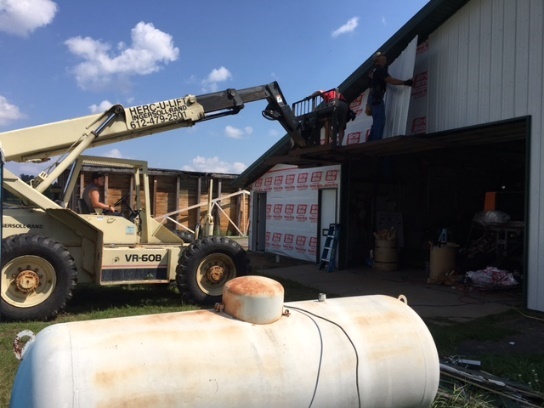 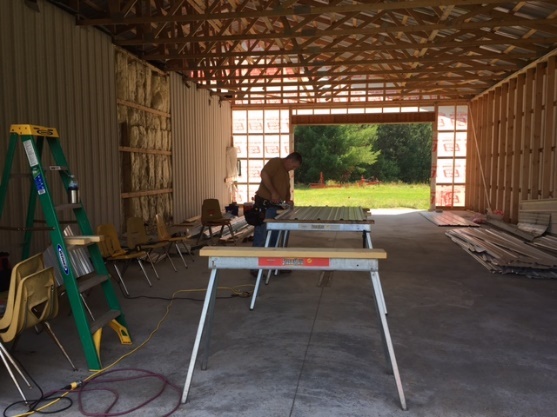 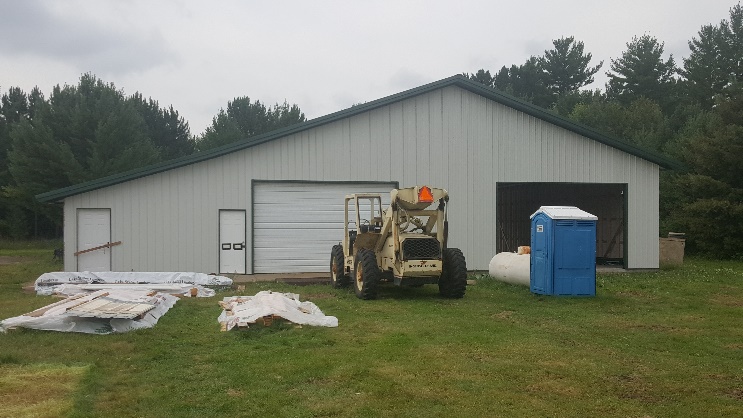 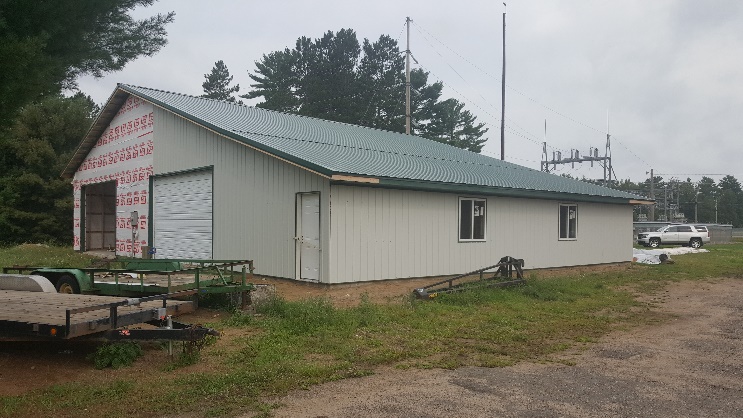 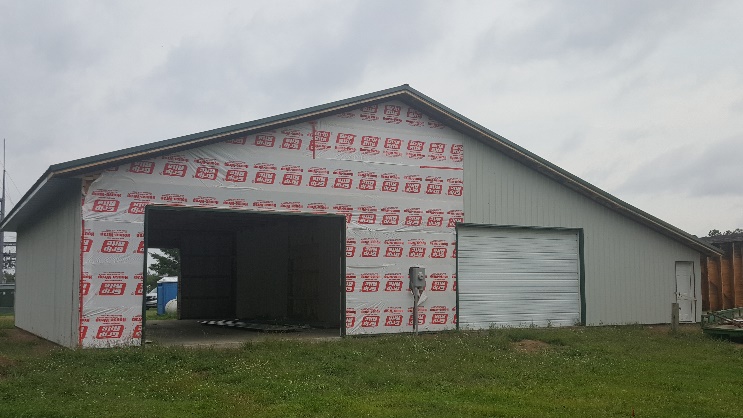 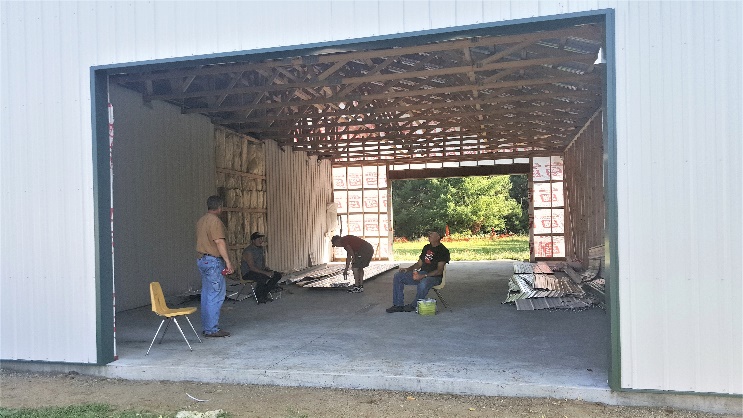 